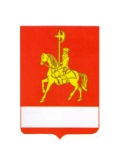 АДМИНИСТРАЦИЯ КАРАТУЗСКОГО РАЙОНАПОСТАНОВЛЕНИЕО внесении изменений в муниципальную программу «Обеспечение качественного бухгалтерского и налогового учета в муниципальных учреждениях Каратузского района» В соответствии со ст. 179 Бюджетного кодекса Российской Федерации, ст. 26, 27.1 Устава муниципального образования «Каратузский район», постановлением администрации Каратузского района от 29.07.2013 № 738-п «Об утверждении Порядка принятия решений о разработке муниципальных программ Каратузского района, их формирование и реализации» ПОСТАНОВЛЯЮ:Внести в муниципальную программу «Обеспечение качественного бухгалтерского и налогового учета в муниципальных учреждениях Каратузского района», утвержденную постановлением администрации Каратузского района № 680-п от 05.11.2015 года (в редакции от 27.10.2016 г. № 603-п)  следующие изменения:В паспорте программы «Обеспечение качественного бухгалтерского и налогового учета в муниципальных учреждениях Каратузского района», строку «Информация по ресурсному обеспечению муниципальной программы, в том числе в разбивке по источникам финансирования по годам реализации муниципальной программы» изложить в новой редакции:1.2. В  программе «Обеспечение качественного бухгалтерского и налогового учета в муниципальных учреждениях Каратузского района», раздел 8 «Информация о ресурсном обеспечении и прогнозной оценке расходов на реализацию целей программы» изложить в следующей редакции: «Общий объем финансирования на реализацию Программы за счет средств бюджетов всех уровней, по прогнозным данным, за период с 2016 по 2019 годы,  составит  64 746,62768 тыс. рублей, в том числе:в 2016 году –  15 768,55541  тыс. рублей;в 2017 году – 16 611,72409 тыс. рублей;в 2018 году – 16 183,17409 тыс. рублей.в 2019 году – 16 183,17409 тыс. рублейИз них:из средств муниципального бюджета за период с 2016 по 2019 гг. – 64 746,62768 тыс. рублей,в том числе:в 2016 году – 15 768,55541  тыс. рублей;в 2017 году - 16 611,72409 тыс. рублей;в 2018 году -  16 183,17409  тыс. рублей.в 2019 году – 16 183,17409 тыс. рублейРесурсное обеспечение и прогнозная оценка расходов на реализацию целей муниципальной программы «Обеспечение качественного бухгалтерского и налогового учета в муниципальных учреждениях Каратузского района» приведены в приложении № 3 к муниципальной программе».1.3. Приложение № 1  к муниципальной программе  «Обеспечение качественного бухгалтерского и налогового учета в муниципальных учреждениях Каратузского района»», изложить в следующей редакции согласно приложению № 1 к настоящему постановлению.1.4. Приложение № 3  к муниципальной программе  «Обеспечение качественного бухгалтерского и налогового учета в муниципальных учреждениях Каратузского района», изложить в следующей редакции согласно приложению № 2 к настоящему постановлению.2.Контроль за исполнением настоящего постановления возложить на       А.А. Савина, заместителя главы района по социальным вопросам.3. Постановление вступает в силу в день, следующий за днем его официального опубликования в периодическом печатном издании «Вести муниципального образования «Каратузский район».Глава района                                                                                     К.А. Тюнин31.05.2017с. Каратузское                      № 534-п   Информация по ресурсному обеспечению муниципальной программы, в том числе в разбивке по источникам финансирования по годам реализации муниципальной программыВсего по программе:2016 год –15 768,55541 тыс.рублей,в том числе:        районный бюджет – 15 768,55541 тыс.рублей.2017 год – 16 611,72409 тыс.рублей в том числе:         районный бюджет – 16 611,72409 тыс.рублей.2018 год – 16 183,17409 тыс.рублей в том числе:         районный бюджет –  16 183,17409 тыс.рублей.2019 год – 16 183,17409 тыс.рублей в том числе:         районный бюджет –  16 183,17409 тыс.рублей.Приложение № 1  к постановлению администрации Каратузского района     от 31.05.2017 года № 534-пПриложение № 1    к муниципальной программе "Обеспечение качественного бухгалтерского, бюджетного и налогового учета в муниципальных учреждениях Каратузского района" Приложение № 1  к постановлению администрации Каратузского района     от 31.05.2017 года № 534-пПриложение № 1    к муниципальной программе "Обеспечение качественного бухгалтерского, бюджетного и налогового учета в муниципальных учреждениях Каратузского района" Приложение № 1  к постановлению администрации Каратузского района     от 31.05.2017 года № 534-пПриложение № 1    к муниципальной программе "Обеспечение качественного бухгалтерского, бюджетного и налогового учета в муниципальных учреждениях Каратузского района" Приложение № 1  к постановлению администрации Каратузского района     от 31.05.2017 года № 534-пПриложение № 1    к муниципальной программе "Обеспечение качественного бухгалтерского, бюджетного и налогового учета в муниципальных учреждениях Каратузского района" Приложение № 1  к постановлению администрации Каратузского района     от 31.05.2017 года № 534-пПриложение № 1    к муниципальной программе "Обеспечение качественного бухгалтерского, бюджетного и налогового учета в муниципальных учреждениях Каратузского района" Распределение планируемых расходов за  счет средств районного бюджета по мероприятиям и подпрограммам муниципальной программыРаспределение планируемых расходов за  счет средств районного бюджета по мероприятиям и подпрограммам муниципальной программыРаспределение планируемых расходов за  счет средств районного бюджета по мероприятиям и подпрограммам муниципальной программыРаспределение планируемых расходов за  счет средств районного бюджета по мероприятиям и подпрограммам муниципальной программыРаспределение планируемых расходов за  счет средств районного бюджета по мероприятиям и подпрограммам муниципальной программыРаспределение планируемых расходов за  счет средств районного бюджета по мероприятиям и подпрограммам муниципальной программыРаспределение планируемых расходов за  счет средств районного бюджета по мероприятиям и подпрограммам муниципальной программыРаспределение планируемых расходов за  счет средств районного бюджета по мероприятиям и подпрограммам муниципальной программыРаспределение планируемых расходов за  счет средств районного бюджета по мероприятиям и подпрограммам муниципальной программыРаспределение планируемых расходов за  счет средств районного бюджета по мероприятиям и подпрограммам муниципальной программыРаспределение планируемых расходов за  счет средств районного бюджета по мероприятиям и подпрограммам муниципальной программыРаспределение планируемых расходов за  счет средств районного бюджета по мероприятиям и подпрограммам муниципальной программыСтатус (муниципальная программа, подпрограмма, в том числе ВЦП)Наименование  программы, подпрограммы, в том числе ВЦПНаименование  ГРБС Код бюджетной классификацииКод бюджетной классификацииКод бюджетной классификацииКод бюджетной классификацииРасходыРасходыРасходыРасходыРасходыСтатус (муниципальная программа, подпрограмма, в том числе ВЦП)Наименование  программы, подпрограммы, в том числе ВЦПНаименование  ГРБС Код бюджетной классификацииКод бюджетной классификацииКод бюджетной классификацииКод бюджетной классификации(тыс. руб.), годы(тыс. руб.), годы(тыс. руб.), годы(тыс. руб.), годы(тыс. руб.), годыСтатус (муниципальная программа, подпрограмма, в том числе ВЦП)Наименование  программы, подпрограммы, в том числе ВЦПНаименование  ГРБС ГРБСРзПрЦСРВРтекущий финансовый годочередной финансовый годпервый год планового периодавторой год планового периодаИтого на периодСтатус (муниципальная программа, подпрограмма, в том числе ВЦП)Наименование  программы, подпрограммы, в том числе ВЦПНаименование  ГРБС ГРБСРзПрЦСРВР2016 год2017 год2018 год2019 годИтого на периодМуниципальная программа "Обеспечение качественного бухгалтерского, бюджетного и налогового учета в муниципальных учреждениях Каратузского района"Администрация Каратузского района15768,5554116611,7240916183,1740916183,1740964746,62768Мероприятие 1Обеспечение качественной организации и ведения бухгалтерского, бюджетного и налогового учета и отчетности, документального и взаимосвязанного их отражения в бухгалтерских регистрах.Администрация Каратузского района9010113240002401061115667,7114116511,7240916083,1740916083,1740964345,78368Мероприятие 2Укрепление материально-технической базы МСБУ «РЦБ»Администрация Каратузского района90101132400024010612100,84100,00100,00100,00400,84400Приложение № 2 к постановлению администрации Каратузского района    от 31.05.2017 года № 534-пПриложение № 2 к постановлению администрации Каратузского района    от 31.05.2017 года № 534-пПриложение № 2 к постановлению администрации Каратузского района    от 31.05.2017 года № 534-пПриложение № 2 к постановлению администрации Каратузского района    от 31.05.2017 года № 534-пПриложение № 2 к постановлению администрации Каратузского района    от 31.05.2017 года № 534-пПриложение № 3 к муниципальной программе "Обеспечение качественного бухгалтерского, бюджетного и налогового учета в муниципальных учреждениях Каратузского района" Приложение № 3 к муниципальной программе "Обеспечение качественного бухгалтерского, бюджетного и налогового учета в муниципальных учреждениях Каратузского района" Приложение № 3 к муниципальной программе "Обеспечение качественного бухгалтерского, бюджетного и налогового учета в муниципальных учреждениях Каратузского района" Приложение № 3 к муниципальной программе "Обеспечение качественного бухгалтерского, бюджетного и налогового учета в муниципальных учреждениях Каратузского района" Приложение № 3 к муниципальной программе "Обеспечение качественного бухгалтерского, бюджетного и налогового учета в муниципальных учреждениях Каратузского района" Ресурсное обеспечение и прогнозная оценка расходов на реализацию целей муниципальной программы "Обеспечение качественного бухгалтерского, бюджетного и налогового учета в муниципальных учреждениях Каратузского района" с учетом источников финансирования, в том числе по уровням бюджетной системыРесурсное обеспечение и прогнозная оценка расходов на реализацию целей муниципальной программы "Обеспечение качественного бухгалтерского, бюджетного и налогового учета в муниципальных учреждениях Каратузского района" с учетом источников финансирования, в том числе по уровням бюджетной системыРесурсное обеспечение и прогнозная оценка расходов на реализацию целей муниципальной программы "Обеспечение качественного бухгалтерского, бюджетного и налогового учета в муниципальных учреждениях Каратузского района" с учетом источников финансирования, в том числе по уровням бюджетной системыРесурсное обеспечение и прогнозная оценка расходов на реализацию целей муниципальной программы "Обеспечение качественного бухгалтерского, бюджетного и налогового учета в муниципальных учреждениях Каратузского района" с учетом источников финансирования, в том числе по уровням бюджетной системыРесурсное обеспечение и прогнозная оценка расходов на реализацию целей муниципальной программы "Обеспечение качественного бухгалтерского, бюджетного и налогового учета в муниципальных учреждениях Каратузского района" с учетом источников финансирования, в том числе по уровням бюджетной системыРесурсное обеспечение и прогнозная оценка расходов на реализацию целей муниципальной программы "Обеспечение качественного бухгалтерского, бюджетного и налогового учета в муниципальных учреждениях Каратузского района" с учетом источников финансирования, в том числе по уровням бюджетной системыРесурсное обеспечение и прогнозная оценка расходов на реализацию целей муниципальной программы "Обеспечение качественного бухгалтерского, бюджетного и налогового учета в муниципальных учреждениях Каратузского района" с учетом источников финансирования, в том числе по уровням бюджетной системыРесурсное обеспечение и прогнозная оценка расходов на реализацию целей муниципальной программы "Обеспечение качественного бухгалтерского, бюджетного и налогового учета в муниципальных учреждениях Каратузского района" с учетом источников финансирования, в том числе по уровням бюджетной системыСтатусНаименование муниципальной
программы, задачи 
муниципальной  программыОтветственный исполнитель, соисполнительСтатусНаименование муниципальной
программы, задачи 
муниципальной  программыОтветственный исполнитель, соисполнительтекущий
финансовый
годочередной
финансовый
годпервый год 
планового периодавторой год 
планового периодаИтого
на периодСтатусНаименование муниципальной
программы, задачи 
муниципальной  программыОтветственный исполнитель, соисполнитель2016 год2017 год2018 год2019 годИтого
на периодМуниципальная программаРазвитие системы образования Каратузского района  Всего 15768,5554116611,7240916183,1740916183,1740964746,62768Муниципальная программаРазвитие системы образования Каратузского района  в том числе:0,00000Муниципальная программаРазвитие системы образования Каратузского района  федеральный бюджет (*)0,000000,000000,000000,000000,00000Муниципальная программаРазвитие системы образования Каратузского района  краевой бюджет0,000000,000000,000000,000000,00000Муниципальная программаРазвитие системы образования Каратузского района  внебюджетные источники0,000000,000000,000000,000000,00000Муниципальная программаРазвитие системы образования Каратузского района  бюджеты муниципальных образований (**)15768,5554116611,7240916183,1740916183,1740964746,62768Муниципальная программаРазвитие системы образования Каратузского района  юридические лица0,000000,000000,000000,000000,00000Мероприятие 1Обеспечение качественной организации и ведения бухгалтерского, бюджетного и налогового учета и отчетности, документального и взаимосвязанного их отражения в бухгалтерских регистрах.Всего 15667,7114116511,7240916083,1740916083,1740964345,78368Мероприятие 1Обеспечение качественной организации и ведения бухгалтерского, бюджетного и налогового учета и отчетности, документального и взаимосвязанного их отражения в бухгалтерских регистрах.в том числе:0,00000Мероприятие 1Обеспечение качественной организации и ведения бухгалтерского, бюджетного и налогового учета и отчетности, документального и взаимосвязанного их отражения в бухгалтерских регистрах.федеральный бюджет (*)0,000000,000000,000000,000000,00000Мероприятие 1Обеспечение качественной организации и ведения бухгалтерского, бюджетного и налогового учета и отчетности, документального и взаимосвязанного их отражения в бухгалтерских регистрах.краевой бюджет0,000000,000000,000000,000000,00000Мероприятие 1Обеспечение качественной организации и ведения бухгалтерского, бюджетного и налогового учета и отчетности, документального и взаимосвязанного их отражения в бухгалтерских регистрах.внебюджетные источники0,000000,000000,000000,000000,00000Мероприятие 1Обеспечение качественной организации и ведения бухгалтерского, бюджетного и налогового учета и отчетности, документального и взаимосвязанного их отражения в бухгалтерских регистрах.бюджеты муниципальных образований (**)15667,7114116511,7240916083,1740916083,1740964345,78368Мероприятие 1Обеспечение качественной организации и ведения бухгалтерского, бюджетного и налогового учета и отчетности, документального и взаимосвязанного их отражения в бухгалтерских регистрах.юридические лица0,000000,000000,000000,000000,00000Мероприятие 2Укрепление материально-технической базы МСБУ «РЦБ»Всего 100,84400100,00000100,00000100,00000400,84400Мероприятие 2Укрепление материально-технической базы МСБУ «РЦБ»в том числе:0,00000Мероприятие 2Укрепление материально-технической базы МСБУ «РЦБ»федеральный бюджет (*)0,000000,000000,000000,000000,00000Мероприятие 2Укрепление материально-технической базы МСБУ «РЦБ»краевой бюджет0,000000,000000,000000,000000,00000Мероприятие 2Укрепление материально-технической базы МСБУ «РЦБ»внебюджетные источники0,000000,000000,000000,000000,00000Мероприятие 2Укрепление материально-технической базы МСБУ «РЦБ»бюджеты муниципальных образований (**)100,84400100,00000100,00000100,00000400,84400Мероприятие 2Укрепление материально-технической базы МСБУ «РЦБ»юридические лица0,000000,000000,000000,000000,00000